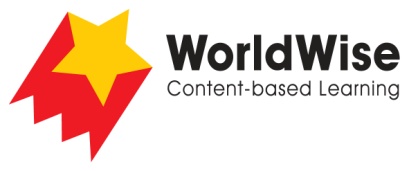 Grade 4 – Investigations							Exploring CavesPart 5 – Present and share
Look over all of the information that you have gathered in your investigation. What are the most important ideas about your topic? Make a chart showing the most important ideas. Once completed make sure you save this file.Name, location, and age of caveHow was it formed?What type of formations does it have?Who uses it or lives in it?